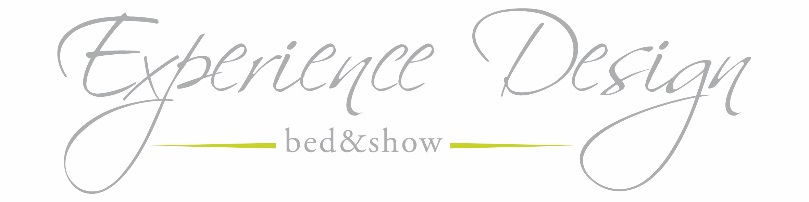  OPEN DAY 15 e 16 APRILE 2016Dalle ore 10.30 alle ore 19.30presso Experience Design, il primo bed&show italiano (zona Tortona)Ingresso Via Voghera di fronte civico n.4NOVITA’ 2016	DESIGN E CREATIVITA’ CON IL VERDE	giardini verticali, fiori e piante che dall’esterno entrano a far parte dell’arredo grazie all’utilizzo innovativo dei verdi stabilizzatiIn occasione dell’appuntamento più importante dedicato al modo dell’arredo e del design, il Salone del mobile 2016, Experience Design aprirà le porte del bed&show a tutti i design lovers che vogliono provare arredi di qualità e scoprire le novità originali di alcuni brand.L’azienda Ars Nova da 30 anni attiva nel settore della floricoltura presenterà lo spettacolare QUADRO FORESTA OMBRA LUCE e una CREAZIONE CON LA NATURA TRAMITE RETIFLORAZIONE.Una delle realizzazioni più spettacolari di questo brand sono le pareti vegetali, dei veri e propri giardini che possono essere personalizzati a seconda delle proprie preferenze. Nella sala principale di Experience Design se ne potrà ammirare uno particolarmente spettacolare intitolato QUADRO FORESTA OMBRA LUCE: una pannellatura ad alta densità di muschi, felci e legni inseriti come in un’opera d’arte su una superficie incorniciata e costellata di luci led interne in grado di esaltare le ramificazioni e i rilievi naturali. Il tutto capace di regalare allo spettatore la magia della profondità vegetale in tutta la sua bellezza, grazie alla stabilizzazione che la rende inalterata nel tempo. Non un semplice addobbo floreale o vegetale ma “un giardino bloccato nel tempo” che diventa parte dell’anima della casa e di chi la abita. Oltre al quadro foresta ombra luce verrà presentato un altro vero e proprio esempio di creatività e design attraverso l’utilizzo del verde. Ispirandosi al quadro “Tramonto a Venezia” di Claude Monet e al variegato e colorato mondo della natura in tutte le sue declinazioni, l’artista Naomi Di Blasi ha creato un quadro originale, unico e di forte impatto emotivo. L'artista ha riprodotto questo famoso dipinto utilizzando una tecnica che ha denominato "retiflorazione", la quale consiste nell'accostamento di varie tonalità di petali, foglie e licheni stabilizzati, al fine di comporre un'immagine unitaria.
In una prima fase la tela è stata dipinta per campiture piatte di colore acrilico, per essere successivamente ricoperta totalmente da materiali vegetali stabilizzati incollati singolarmente, facendo fede al dipinto originale di Monet. Un lavoro minuzioso quello dell’artista, che tra i vari inserimenti vegetali, ha utilizzato più di 6000 petali di rosa per la sua realizzazione.Questo quadro potrà rimanere inalterato nel tempo grazie all’utilizzo del verde stabilizzato, processo che è in grado di mantenere fiori, muschi, licheni, felci, legni e piante di ogni genere inalterate nel tempo, senza nessuna necessità di acqua e terra, garantendo qualità estetiche e tattili come quelle di una pianta o di un fiore fresco, con il vantaggio di non dover pensare alla manutenzione quotidiana.I fiori e le piante vengono raccolti nel momento di massimo splendore e vengono stabilizzati in quel preciso momento per poter portare davanti ai nostri occhi lo spettacolo della natura. Un’arte quella di cogliere non solo queste bellezze, ma anche la magia regalandoci un’emozione speciale che scaturisce alla vista della natura in tutte queste sue prodigiose declinazioni. AUDIO EXPERIENCE CON PLANTRONICS 
Oltre a queste creazioni con il verde, durante le giornate open day sarà possibile fare un audio experience di alta qualitàVerranno presentate la BackBeat FIT, progettata per uno stile di vita attivo, che combina comfort, vestibilità e stabilità con la rinomata eccellenza audio di Plantronics. Collegandosi con dispositivi Bluetooth®, il piccolo e leggero auricolare BackBeat FIT consente di dedicarsi al fitness, di apprezzare la musica e di controllare le chiamate, fornendo prestazioni stereo superiori ed eliminando la distrazione dei cavi aggrovigliati. E le cuffie wireless BackBeat SENSE cuffie wireless intelligenti che ridefiniscono le funzionalità stereo, il comfort e l’eccellenza audio delle cuffie. Se vuoi ascoltare la tua playlist, un podcast o un film, le BackBeat SENSE combinano materiali leggeri, la migliore batteria Bluetooth esistente, Smart Sensor, stile raffinato e la firma audio di Plantronics. Cosa rende le cuffie BackBeat SENSE così diverse? Progettate con tecnologia Smart Sensor, mettono automaticamente in pausa la musica quando si tolgono le cuffie, preservando la durata della batteria quando non sono indossate e riproponendo i brani della playlist quando si indossano nuovamente. I sensori smart rendono facile la connessione tra due dispositivi in modo simultaneo. Notifiche vocali forniscono aggiornamenti importanti sulla durata della batteria, sullo stato della connessione e altro ancora. La centralizzazione del controllo delle cuffie in uno dei padiglioni rende le cuffie più facili da usare e più intuitive; la durata della batteria è potenziata, permettendo di poter ascoltare la musica per 18 ore con la carica completa.
Dove siamo:A pochi metri dalla metro MM2 Porta Genova, dalla stazione dei treni di Porta Genova e dalle linee ATM di superficie 2-9-14-47-74.Contatti:Cristina Oriani cell. 328/6576845 Experience Design bed&showVia Tortona 10/Via Voghera difronte civico n.420144 Milanoinfo@experiencedesignmilano.comwww.experiencedesignmilano.com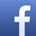 Segui Exp Design anche su facebook: ExperienceDesign bed&show e su Pinterest: experiencede 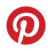 